SVEIKS!Vai nevēlies tuvāk uzzināt, kas notiek un ko var ieraudzīt pagastā, kurā Tu dzīvo ?Mēs tevi uzaicinām 4.maijā ekskursijāpa Īvandes pagastu.Ciemosimieszemnieku saimniecībās „Zemzari” un „Pilskalni”,apskatīsim Īvandes dzirnavas, baznīcu un muižu.Ja Tu gribi doties šajā mazā ceļojumā kopā ar citiem pagastā dzīvojošiem bērniem,tad līdz 27.aprīlim jāpiesakās pagasta pārvaldē pie Intas, telefona numurs 27080467 vai bibliotēkā pie Guntas, telefons 26470633.Būsim priecīgi arī par vecāku piedalīšanos.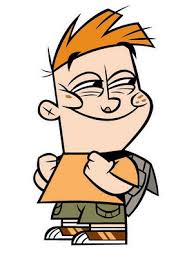 Ja nevēlies zvanīt pats,palūdz mājās kādam palīdzību.Nu tad uz tikšanos 4.maijā ! Gaidīsim !